JAARVERSLAG 2015/2016 OOSTELIJKE SCHAAKBOND1.LedenSV Heerde en ESC zijn aan het einde van het OSBO seizoen opgeheven.  Briesend Paard heeft zich teruggetrokken uit de OSBO maar de vereniging bestaat nog wel.Hiermee komt het huidige aantal op 54 verenigingen.  Het aantal personen dat via een vereniging of persoonlijk lid is van de OSBO is iets afgenomen. De bond telt nu 2250 leden.De OSBO kent zes ereleden: C. Janse (erevoorzitter), W. Bruins-Simons (eresecretaris), H. Blom (erecompetitieleider), G. Cozijnsen, A. de Groot en M. Roseboom ( lid van verdienste ).  H. Kelderman is op 20 januari 2016  op 99-jarige leeftijd overleden.Woensdagmiddag, 28 september 2016, heeft de burgemeester van de gemeente Rheden, mevrouw Petra van Wingerden, Cor Janse een Koninklijke onderscheiding uitgereikt. De toekenning heeft vooral te maken met zijn inzet voor de geschiedschrijving van de Tweede Wereldoorlog.2.Bestuur, commissies en medewerkersHet bestuur heeft momenteel de volgende samenstelling:Het Rooster van Aftreden luidt als volgt:2016	penningmeester	P. Zieck		herkiesbaar voor 2e termijn	wedstrijdzaken		N. Bosman	niet herkiesbaar voor 2e termijn2017	voorzitter		D. Hoogland	herkiesbaar voor 2e termijnDe Commissie van Beroep hoefde niet in actie te komen. Met de AV van 20 april is M. Smit afgetreden en reservelid P. Ham lid van de commissie geworden. Deze bestaat nu uit de heren L. Cornelisse, H. Greevenbosch, P. Ham en de reserveleden B. Plomp en R. Kniest.De Jeugdcommissie bestond het afgelopen seizoen uit:  G. Ruegebrink, A. de Groot, L. Hovestad, S. Jacobs, E. Oorebeek en P. Lincewicz.De Kascontrolecommissie bestond uit de heren S. Pronk en S. Bonthuis. Op de Algemene Vergadering van 25 november 2015 trad S. Pronk af. Reservelid J. Zwartjes stroomde door als gewoon lid en R. Johanns werd benoemd tot reservelid.De OSBO-organisatie werd ook in dit seizoen ondersteund door een flink aantal medewerkers zoals: M. Roseboom (administrateur), H. Blom (competitieleider, slagmateriaalbeheerder en archivaris), K. Stap (OSBO cup), A. Zijlstra (diplomaconsul) F. Romano (webmaster) en H. Kempink (materiaalbeheer), laatstgenoemde is lopende het seizoen opgevolgd door H. van Riessen.3.VergaderingenAfgelopen seizoen zijn er twee Algemene Vergaderingen gehouden, te weten op 25 november 2015 en 20 april 2016. In de eerste vergadering werd naast de jaarstukken met name aandacht besteed aan de vormen van samenwerking tussen OSBO-SGS en SBO. Ook zijn alle bestuursfuncties nu weer vervuld en is aan S.V. Doetinchem de Danny Stemvers Trofee toegekend. De vergadering in april stond enerzijds in het teken van de begroting 2016/2017 en anderzijds maakte Huub Blom met een presentatie inzichtelijk hoe het ervoor staat met de 4e Klasse KNSB. Ook was er een presentatie van S.V. Doetinchem. Het bestuur is in dit seizoen zes maal bijeen geweest. Aandachtspunten waren onder andere de jaarstukken, de OSBO-competitie, de samenwerking tussen OSBO-SGS en SBO, mogelijke structuurwijzigingen in de KNSB, het jubileum en diverse verzoeken van verenigingen.4.WedstrijdzakenPK Het OSBO PK is dit jaar in Denksportcentrum Noord in Apeldoorn gespeeld.In de hoofdklasse speelden 7 deelnemers om de kampioenstitel van de OSBO. Thomas Beerdsen was goed op weg om kampioen te worden maar verkoos de laatste ronde te laten lopen  om in Duitsland een mogelijke meesternorm te scoren. Een voor Thomas geslaagde missie. Dit gaf Hotze Hofstra de mogelijkheid om op gelijke hoogte te komen waarna een barrage de winnaar moest bepalen. Op 11 april werd Hotze Hofstra winnaar door in een barrage over 2 snelschaakpartijen Thomas Beerdsen te verslaan.Bij de veteranen werd in een gesloten groep van 6 deelnemers  Wim Thieme kampioen.De eerste klasse  met 20 deelnemers werd gewonnen door Dries Wedda en in de tweede klasse met 34 deelnemers werden Tom van ‘t Hoff en Lodewijk Entrop gedeeld eerste.In de eerste klasse waren 16 deelnemers, in de tweede klasse 25.OSBO-competitieIn de Osbo competitie werd voor het eerst in de vierde klasse gespeeld met teams van 4 spelers.Het aantal aanmeldingen voor de vierde klasse was daardoor  duidelijk groter dan het vorige seizoen. De indeling  werd echter bemoeilijkt door het relatief grote aantal jeugdteams dat aan de competitie heeft deelgenomen.  Een poule met alleen jeugdteams was niet te vermijden, zeker als je ook de jeugd zo wilt indelen dat er niet te grote afstanden moeten worden afgelegd.In een verder goed verlopen competitie mochten uiteindelijk 2 OSBO teams promoveren naar de derde klasse KNSB.Kampioen van de OSBO werd het eerste team van Zevenaar met een perfecte score van 9 overwinningen. Het eerste team van PSV/DoDO werd tweede en promoveert  en is daarmee de tweede promovendus naar de landelijke competitie.Nagenoeg alle poules kennen een gemeenschappelijke slotronde, wat als een goede gewoonte wordt ervaren. Het bestuur probeert zoveel mogelijk bij de slotrondes vertegenwoordigd te zijn. OSBO Cup32 teams hebben zich voor deze editie ingeschreven.  De traditionele finale  in Arnhem te  Grand Café Lorentz werd gewonnen door Zevenaar dat Rokade overtuigend versloeg.Snelschaken individueelASV heeft op 7 februari voor de tweede keer het OSBK PK snelschaken georganiseerd. Er is weer een prima toernooi georganiseerd waar een 48-tal deelnemers aan hebben deelgenomen.Thomas Beerdsen van Schaakstad Apeldoorn werd uiteindelijk winnaar en OSBO snelschaakkampioen 2016 .Snelschaken voor teamsDit toernooi is wegens een geringe aanmelding niet gespeeld.Open OSBO snelschaakkampioenschapOp zaterdag 30 juli is het Open OSBO snelschaakkampioenschap voor de vierde keer gespeeld tijdens het ONK te Dieren. Met 76 deelnemers was opnieuw de belangstelling voor het snelschaaktoernooi groot. Het toernooi verliep voorspoedig en in een gemoedelijke sfeer. Flitsend spel van “jonkies” als Hing Ting Lai, Tjark Vos en Liam Vrolijk leverden een plaats in de hoofdgroep, samen met GM Daniel Hausrath en IM Robert Ris en IM Manuel Bosboom. Maar de prijzen werden een prooi voor deze jonge garde:1  Liam Vrolijk 5 2  Tjark Vos 4½ 3 Hing Ting Lai 4½ 4 Daniel Hausrath 4½Thomas Beerdsen was weer, net als vorig jaar, de beste OSBO speler. Hij wist zich niet voor de finalegroep te plaatsen maar won wel de tweede groep met 7 uit 7, voor bijvoorbeeld Hans Böhm, ook dit jaar weer van de partij.5.Jeugdzaken   Het PJK.In de Kerstvakantie waren we opnieuw te gast in Apeldoorn voor het OSBO – PJK.( categorieën A t/m E )Het aantal deelnemers bedroeg 75, waarvan evenals vorig jaar , de meeste in de categorieën D en E.De Winnaars:In Putten  werd het PJK gespeeld voor de categorieën F-G-H.Hier bedroeg het aantal deelnemers 19 , waarvan de meeste in groep FHet (té ) lage aantal deelnemers heeft mogelijk te maken met de vakantieperiode en/of de afstand.De winnaars:De IJsco toernooien:De ijsco toernooien mochten zich in een bijzonder grote belangstelling verheugen. In 2015 – 2016 deden er maar liefst 416 kinderen mee. Er werden in totaal 15 toernooien gespeeld. Op basis van de 5 beste resultaten werd de eindstand als volgt:     Huttontoernooi 2015Op 31 oktober 2015 werd door een B, D, en E-jeugdteam van de OSBO deelgenomen aan het jaarlijkse Huttontoernooi. Helaas waren er voor de A- en C-jeugd onvoldoende kinderen te vinden om de eer van de OSBO te verdedigen. In Amsterdam werd het een gezellige dag voor deze drie groepen kinderen. Met name de E- en D-jeugd gaven behoorlijk partij en wisten enkele fraaie overwinningen te boeken. De C-jeugd had het zwaar, mede omdat door late afzeggingen slechts twee borden bemand waren. Maar Geert van Hoorn en Casper Wouters vochten als leeuwen voor de punten. Ondanks dat de OSBO , vanwege de beperkte deelname, niet meedeed om de prijzen , was het een gezellige (schaak)dag.Het Huttontoernooi werd gewonnen door de Rotterdamse Schaakbond.Basisschoolkampioenschap.De finale van het basisschoolschaakkampioenschap van de OSBO heeft dit jaar plaatsgevonden op 19 maart 2016 te Zutphen, georganiseerd door het Schaakgenootschap Zutphen. De halve finale is gespeeld op 5 maart 2016  te Arnhem in het Olympus college en werd georganiseerd door de schaakvereniging De Toren. Het kampioenschap bestaat uit 3 delen.Het plaatselijk kampioenschap georganiseerd door een plaatselijke schaakvereniging van de OSBO;De halve finale en finale wordt georganiseerd door de OSBO;Het landelijk kampioenschap wordt georganiseerd door de KNSB.294 teams deden mee aan het plaatselijk kampioenschap. Vorig jaar waren dat 290 teams45 teams deden mee aan de halve finale in Arnhem. In afwijking van voorgaande jaren is er dit jaar voor gekozen om 3 groepen samen te stellen van maximaal 16 teams per groep. Per groep plaatsten de 6 hoogst geëindigde teams zich voor de finale. Voorgaande jaren was de indeling 6 groepen van maximaal 8 teams. De bedenktijd was 20 minuten per persoon per partij.Het was een zeer gezellige en sportieve halve finale die uitstekend georganiseerd was door Schaakvereniging  De Toren, waarvoor onze dank. Aan de teams die zich niet wisten te plaatsen voor de finale werd aan de spelers een medaille uitgereikt.Ook de finale in Zutphen is zonder problemen verlopen. 4 teams konden zich plaatsen voor het landelijk kampioenschap. Het speeltempo in de finale was 20 minuten per persoon per partij. 1e  Ongeslagen OSBO kampioen werd De Montessorischool uit Westervoort2e  De Akker uit Meppel3e   De Hazesprong uit Nijmegen4e    De Hagenpoort uit Deventer5e   ’t Geerke uit DrutenDe eerste 5 teams ontvingen een beker en medailles voor de spelers, een gouden voor de kampioen, zilveren voor de 2e en voor alle andere spelers bronzen medailles.Aan de andere teams, vanaf plaats 6, werden medailles aan de spelers uitgereikt.De eerste 4 scholen hebben zich geplaatst voor het landelijk kampioenschap. Voor school ’t Geerke is een wildcard aangevraagd en ingewilligd. School Het Talent is ook een vrijplaats toegekend door de KNSB. De OSBO is zo vertegenwoordigd met 6 scholen.School De Akker is bij het landelijk kampioenschap het hoogst geëindigd met een 12e plaats. De Hazesprong 17e. De Hagenpoort 25e . Montessori 26e. ’t Geerke 30e en Het Talent eindigde helaas op de laatste plaats, 40e.Al met al kunnen we terugkijken op een sportief en zeer gezellig kampioenschap met dank aan de organisatoren van de halve finale en de finale.De JCC ( Jeugd Club Competitie )Het afgelopen seizoen is er voor het eerst alleen met finaleronden gewerkt, de voorronden zijn vervallen. Ieder team dat kampioen wilde worden en/of zich wilde plaatsen voor de KNSB, diende deel te nemen; vrijplaatsen voor teams die al KNSB speelden, waren er niet meer. Overigens is dit niet heel anders dan eerder, aangezien de vrijplaatsen alleen golden voor de voorronden.Er is gespeeld volgens het Zwitsers systeem over 7 ronden. In de C-categorie werd dit wat lastig, omdat er maar 10 teams waren, maar in de D- en E- categorieën voldeed dit prima. In totaal hebben er 4 teams meer meegedaan aan de JCC 2015/16 t.o.v. de JCC 2014/15; alleen in de C-categorie was er een (lichte) afname van het aantal deelnemende teams.Achteraf is door sommige teamleiders gevraagd of er ook een 1e klasse of troostfinale geformeerd kon worden voor de wat zwakkere teams, zoals enkele jaren terug gebruikelijk was. Voorlopig lijkt dit echter niet erg opportuun gezien de aantallen teams die deelnemen. Bovendien was het in de afgelopen jaren ook al lastig voor de teams die zich net voor de finale wisten te plaatsen. Daarnaast zorgt het Zwitsers systeem ervoor dat je na enkele ronden vanzelf tegenstanders krijgt die meer van je eigen niveau zijn.In de KNSB-Jeugdclubcompetitie, inclusief het NK-E, speelden in totaal 14 OSBO-teams mee. Dat is 4 teams minder dan een seizoen eerder. Twee OSBO-teams werden kampioen: De Schaakmaat C1 won de Meesterklasse C en ASV A1 won de Promotieklasse AB. In onderstaand overzicht kunt u ook zien hoe de overige OSBO-teams landelijk presteerden.Tot slot: Alle organisatoren van toernooien, ratingverwerker, vrijwilligers , leden van de JC etc… BEDANKT!!6. Jubileum Het 70-jarig jubileum van de OSBO werd op 25 juni 2016 gevierd, samen met het 125-jarig jubileum van ASV in cultureel centrum Rozet te Arnhem.De jubileumcommissie stond onder supervisie van P. Bongers en bestond verder uit H. Blom, M. Hoffer, E. Wille, R. Wille, W. Hendriks en L. van Tol. Er was een divers programma gemaakt dat maar liefst vier verdiepingen van het prachtige gebouw besloeg. Er was een zeer goed bezocht tweetallentoernooi met leuke prijzen, en er waren simultaans door Jan Timman en Thomas Beerdsen, lezingen door Hans Böhm en Huub Blom en buiten kon men het opnemen tegen de Chessqueens Peng en Lanchava. In totaal namen bijna 200 schakers deel aan de activiteiten. Verder waren er nog ca. 50 belangstellende bezoekers en sloeg ook de clientèle van de gehuisveste bibliotheek een en ander met belangstelling gade. De wedstrijdleiding was in handen van B. Plomp, G. de Koning Gans en N. Bosman.  W. Hendriks en L. van Tol coördineerden de simultaans. Ook aanwezig met leuke stands waren De Beste Zet en Schaakkunst, waarbij vele liefhebbers iets van hun gading konden vinden. De geslaagde dag werd geopend door een woord van de voorzitters en afgesloten met een schaakpartij tussen Hans Böhm en de kersverse voorzitter van de Koninklijke Nederlandse Schaakbond, Marleen van Amerongen.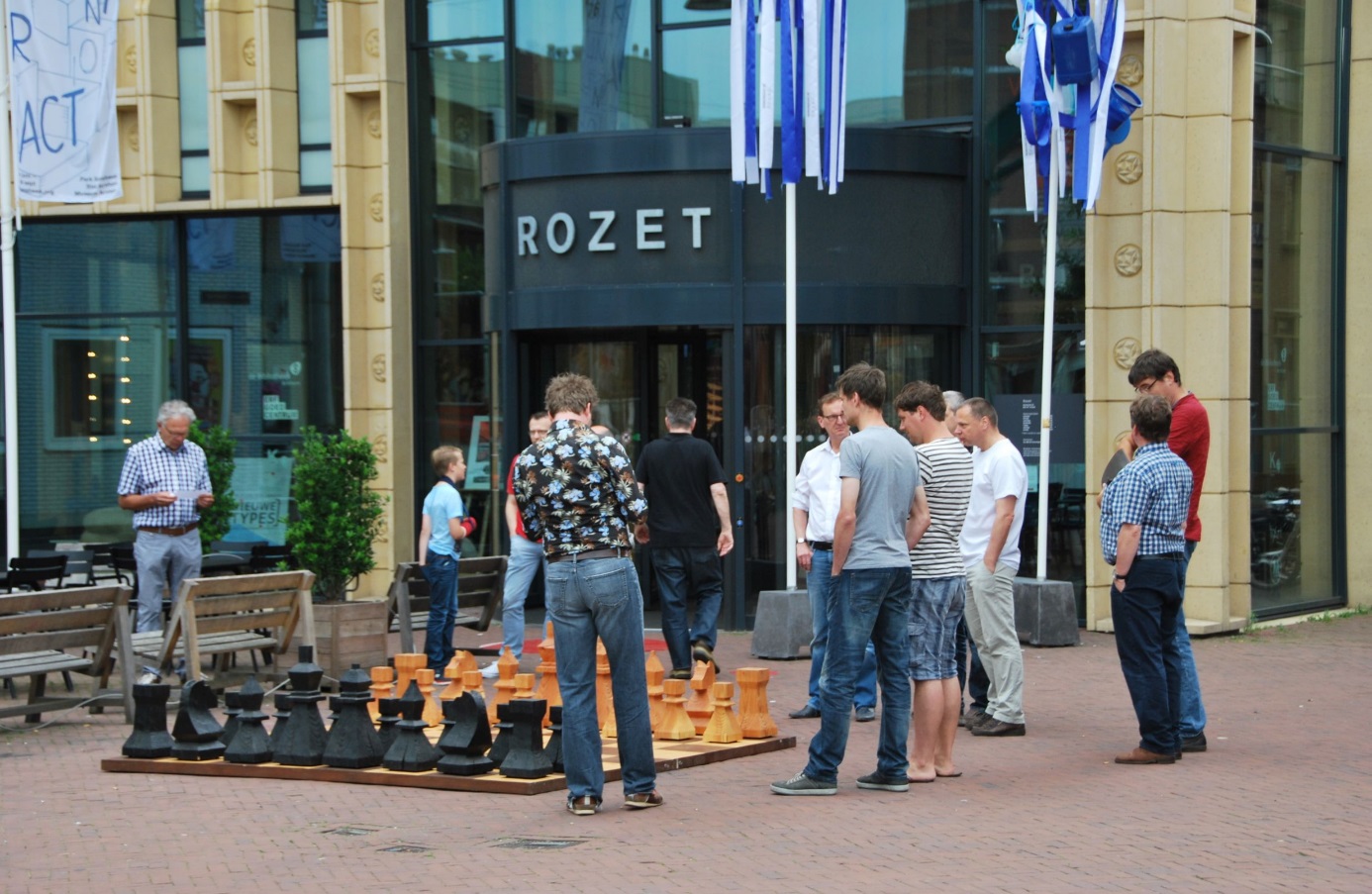 Voorzitter Dirk HooglandSecretarisMiklós Hoffervanaf 25-11-2015PenningmeesterPeter ZieckJeugdleiderPeter BongersWedstrijdzakenNico BosmanBij de JongensBij de meisjesGroep A :  Casper Wouters (de Schaakmaat )--Groep B:  Geert van Hoorn ( de Toren)Anna-Marie Hulleman ( De Schaakmaat)Groep C:  Elmar Roothaan ( de Schaakmaat )Imre Woest ( de Toren )Groep D:  Arthur Maters ( de Toren + Riv.land)Sara Martinez ( Wageningen + De Toren)Groep E:  Wessel Adema ( Meppeler SV )Eva Molanus ( Meppeler SV )Bij de JongensBij de meisjesGroep F :  Katja Tangarife Ramirez ( de Schaakmaat ) Katja Tangarife Ramirez ( de Schaakmaat ) Groep G:  Koen van Wijngaarden (de Cirkel )--Groep H:  Rick Wellink ( De Toren )--1Tobias de VriesSchaakmaat2Fabian de VriesSchaakmaat3Elmar Roothaande Toren+Wageningen4William ShakhverdianVeluws SG5Matthijs van DodeweerdVeenendaalOSBO-JCCAantal teamsToename/afname t.a.v. JCC 2014/15WinnaarOok geplaatst voor KNSB-JCC (C en D) ofNK (E)C-categorie10-2De Toren C1De Toren C2, Het Kasteel C1D-categorie18+2De Toren D1De Toren D2E-categorie14+4MSV E1Elster Toren E1, De Toren E1, De Cirkel E1Totaal42+4KNSB-JCCAantal teamsAantal OSBO-teamsOSBO-winnaarEindstand overige OSBO-teamsMeesterklasse AB162-De Schaakmaat A1 (10) De Toren A1 (14)Promotieklasse AB122ASV A1Het Kasteel A1 (5)Meesterklasse C202De Schaakmaat C1De Toren C1 (5)Meesterklasse D243-De Toren D1 (7)De Cirkel D1 (20)De Toren D2 (22)NK E-teams405-MSV (7)De Toren E1 (12)Elster Toren (19)De Cirkel E1 (22) Tornado (30) Totaal OSBO-teams14